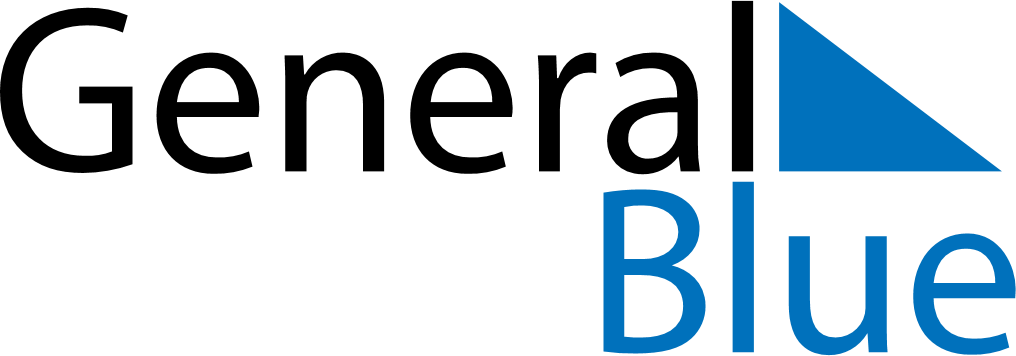 January 2027January 2027January 2027January 2027January 2027January 2027CubaCubaCubaCubaCubaCubaSundayMondayTuesdayWednesdayThursdayFridaySaturday12Triumph of the RevolutionVictory of Armed Forces Day345678910111213141516171819202122232425262728293031NOTES